Udkast 25. januarVEDTÆGTER FORSOCIALDEMOKRATIET I KØBENHAVN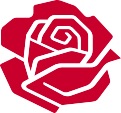 Vedtaget på det ordinære delegeretmøde den 6. april 2019Ændret på ekstraordinært delegeretmøde den 28. januar 2020§ 1. NAVN OG TILHØRSFORHOLD § 2. FORMÅLET§ 3. STEMMERET OG VALGBARHED § 4. DEN SOCIALDEMOKRATISKE GRUPPE I BORGERREPRÆSENTATIONEN § 5. DELEGERETMØDET § 6. HOVEDBESTYRELSEN I SIK § 7. FÆLLESLEDELSEN (Ny §)§ 8. FORRETNINGSSUDVALGET § 9. ØKONOMI § 10. FORSØGSVIRKSOMHED § 11. PARTISKATTEN FOR ØVRIGE TILLIDSHVERV § 12. LIGESTILLING MELLEM KØNNENE § 13.VEDTÆGTERNE 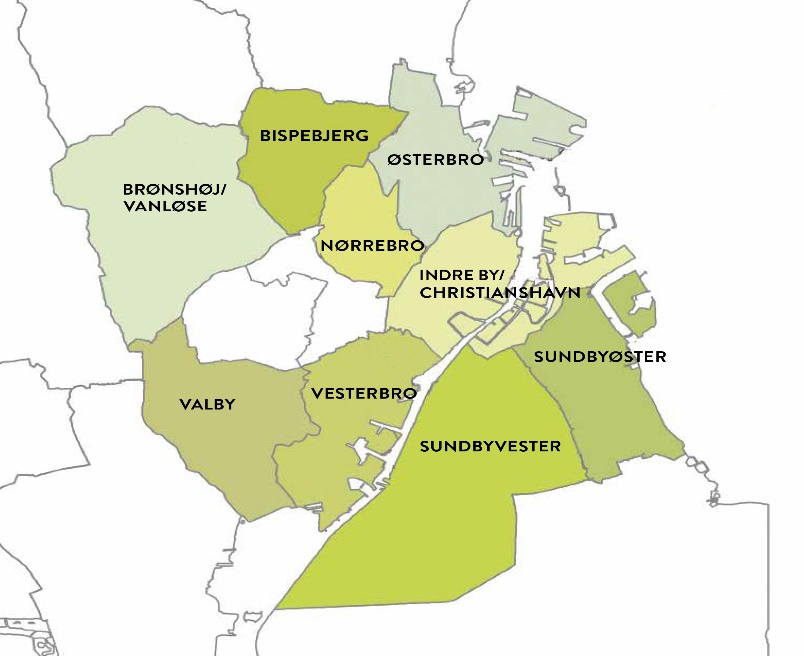 § 1. NAVN OG TILHØRSFORHOLD Fællesledelsens navn er: Socialdemokratiet i København (forkortet SIK). Fællesledelsen er organiseret i Socialdemokratiet i region Hovedstaden. Fællesledelsen omfatter alle socialdemokratiske kredse og partiforeninger i Københavns Kommune.
SIK anerkender Socialdemokratiets program og vil virke for dets gennemførelse på grundlag af partiets love og beslutninger. § 2. FORMÅLETFormålet er: at skabe verdens bedste storby med lige muligheder for alleat varetage fælles interesser af politisk og organisatorisk art for de socialdemokratiske kredse og partiforeninger i København samt understøtte og repræsentere kredse og partiforeninger som helhed ud ad tilat inspirere til og koordinere politisk dialog, uddannelse og samarbejde om det organisatoriske arbejde, herunder samarbejde med den øvrige arbejderbevægelse i Københavnat formidle samarbejdet med kandidater opstillet i SIK´s kredse til folketingsvalget, kommunalvalget, Europa-Parlamentsvalget samt regionsvalgetat arbejde for øget tilslutning til partietat sikre, at SIK sætter kursen for byens udvikling i det kommunale valgprogram, og at der arbejdes målrettet for, at dette gennemføres i tæt samarbejde mellem de socialdemokratiske medlemmer af Borgerrepræsentationen, forretningsudvalget samt kreds- og partiforeningsformænd.§ 3. STEMMERET OG VALGBARHED Stk. 1. Opstillingsmøder Kun medlemmer bosiddende i Københavns Kommune har stemmeret. Stk. 2. Valg i SIK For at kunne vælges til tillidshverv i SIK, skal man være medlem af en kreds eller partiforening i København. Stk. 3. Opstilling til offentlige valg For at kunne opstilles som kandidat til politiske hverv herunder valg til tillidsposter i SIK, skal man have været medlem i et år. Medlemsanciennitet fra DSU medregnes. Dispensation fra denne regel kan i særlige tilfælde gives af den kandidatudpegende forsamling. Alle dispensationer skal vedtages med 2/3 flertal. Afgørelserne kan ankes for Hovedbestyrelsen i landsorganisationen.Stk. 4. Dobbeltmandater Medlemmer af partiet kan kun vælges til ét af følgende organer: Borgerrepræsentationen, Regionsrådet, Folketinget eller Europa-Parlamentet. § 4. DEN SOCIALDEMOKRATISKE GRUPPE I BORGERREPRÆSENTATIONEN (herefter betegnet gruppen)På det første møde for den socialdemokratiske gruppe efter kommunalvalget udpeges der tre gruppemedlemmer – her i blandt spidskandidaten – til konsultationsudvalget. Udvalget består endvidere af tre medlemmer udpeget af fællesledelsen – her i blandt formanden for SIK, der er formand for konsultationsudvalget.Konsultationsudvalget har til opgave at udarbejde en indstilling til SIK´s hovedbestyrelse om, hvem der konkret skal være gruppeformand, politisk ordfører, borgmestre, ordfører- og udvalgsmedlemmer samt hvem der i øvrigt skal udpeges til kommunale hverv og bestyrelsesposter. Valg og prioritering af borgmesterposter efter valget skal inden drøftes i fællesledelsen og besluttes i SIK´s hovedbestyrelse, der er partiets øverste organ i København.Hvis gruppeformanden, den politiske ordfører, en borgmester eller et udvalgsmedlem går af i perioden, skal konsultationsudvalget hurtigst muligt træde sammen og udarbejde en kandidatindstilling til afgørelse på hovedbestyrelsesmøde efter samme retningslinjer, som beskrevet ovenfor. Gruppens arbejde ledes i det daglige af en gruppeledelse bestående af borgmestre, gruppeformand og -næstformand, politisk ordfører og gruppesekretær samt formanden og næstformanden for SIK samt ét medlem af fællesledelsen, som udpeges for et år ad gangen. Gruppeledelsen skal have en ligelig kønsmæssig sammensætning ved minimum 40 procent af hvert køn blandt de folkevalgte. Der skal i det daglige arbejde sikres en tæt dialog mellem de socialdemokratiske medlemmer af borgerrepræsentationen og kreds- og partiforeningsformænd om emner af interesse for de enkelte lokalområder.Gruppen fastsætter i dialog med SIK´s hovedbestyrelse sin forretningsorden under iagttagelse af partiets love og SIK´s vedtægter. § 5. DELEGERETMØDET Stk. 1. Delegeretmødets status Delegeretmødet er Socialdemokratiet i Københavns øverste myndighed. Stk. 2. Delegeretmødets sammensætning Delegeretmødet sammensættes som følger: Delegeretmødet består af:Delegerede valgt på generalforsamlinger i kredse og partiforeningerne i Københavns KommuneSIK´s Hovedbestyrelse jf. § 6, stk. 2Fem delegerede fra DSU København  Én delegeret fra Frit Forum i KøbenhavnKredse og partiforeninger er repræsenteret efter følgende regler: For de første 50 medlemmer tildeles tre delegerede. Derefter én delegeret for hver påbegyndt 50 medlemmer indtil 500. Herefter én repræsentant for hver påbegyndt 100 medlemmer. Antallet af delegerede for kreds- og partiforeningerne beregnes med baggrund i det medlemstal, for hvilket der i gennemsnit er betalt kontingent til partikontoret i det foregående regnskabsår. Alle medlemmer af SIK er i øvrigt adgangsberettigede med taleret, men uden stemmeret, efter forudgående tilmelding. Stk. 3. IndkaldelseOrdinært delegeretmøde afholdes så vidt muligt hvert år i april/maj. Fællesledelsen godkender datoen for delegeretmødet samt indkalder SIK´s Hovedbestyrelse til ordinært delegeretmøde med 8 ugers varsel. Kredsene indkalder selv deres delegerede.Stk. 4. Behandling af forslagIndsendte forslag kan kun komme til behandling efter forudgående vedtagelse i en kreds- eller partiforeningsbestyrelse og skal være fremsendt til SIK´s formand samt SIK´s sekretariat senest to uger forud for mødets afholdelse. Forslagsberettigede er desuden SIK´s hovedbestyrelse og fællesledelsen.Ved forslag, som SIK´s hovedbestyrelse og fællesledelsen har fremlagt senest 6 uger før delegeretmødets afholdelse til SIK´s Hovedbestyrelse, skal ændringsforslag være indsendt senest to uger forud for mødet. (Kredsene fremsender selv til deres delegerede)Alle forslag skal tilsendes kredsene og partiforeningerne senest en uge før delegeretmødet. Stk. 5. Delegeretmødets opgaverPå det ordinære delegeretmøde aflægger SIK´s hovedbestyrelse ved formanden en beretning og kassereren fremlægger et revideret regnskab over virksomheden i det forløbne år. Der fremlægges desuden et forslag til uddannelses- og aktivitetsplan for det kommende år. Endelig aflægger den socialdemokratiske gruppe i Borgerrepræsentationen v. overborgmesteren en kommunalpolitisk beretning over deres virksomhed. Stk. 6. Valg af Forretningsudvalg Der foretages valg til forretningsudvalget som følger: FormandKassererNæstformandUddannelseskoordinatorMedlem- og aktivitetskoordinator Et forretningsudvalgsmedlemDer vælges desuden to revisorer og to revisorsuppleanter. Alle ordinære valg gælder for to år. Formanden, uddannelseskoordinatoren, medlem- og aktivitetskoordinator, 1. revisor og 1. revisorsuppleant vælges i ulige år. Kasserer, næstformand, et forretningsudvalgsmedlem, 2. revisor og 2. revisorsuppleant vælges i lige år. Opstilling til kandidater til forretningsudvalget skal være indsendt til formand/næstformand to uger forud for delegeretmødet. Kredsene skal orienteres om kandidatfeltet senest 10 dage forud for delegeretmødet.Stk. 7. Ekstraordinært delegeretmøde Ekstraordinært delegeretmøde kan indkaldes af SIK´s hovedbestyrelse og fællesledelsen eller på begæring af fire kredse. Ekstraordinært delegeretmøde skal afholdes tidligst otte dage og senest 14 dage efter begæringens fremkomst. Der indkaldes til ekstraordinært delegeretmøde, hvis en borgmester går i utide.Stk. 8. Møde til drøftelse af kommunevalgets resultater og konsekvenserStraks efter kommunalvalget indkaldes Delegeretmødet og den nye socialdemokratiske gruppe i Borgerrepræsentationen til møde for at drøfte valgets resultat og konsekvenser. På mødet tages stilling til det videre arbejde med hensyn til eventuelle forhandlinger med andre partier/lister, konstitueringsspørgsmål m.v. Såfremt der skal gennemføres afstemninger på mødet vedrørende forhandlinger med andre partier/lister, konstitueringsspørgsmål og lignende, er det den nye socialdemokratiske gruppe i Borgerrepræsentationen, og ikke den hidtidige, der har stemmeret. Det er SIK´s hovedbestyrelse, der godkender den endelige konstituering jf. § 4.Indkaldelsen til mødet foretages af formanden for SIK. § 6. SOCIALDEMOKRATIET I KØBENHAVNS HOVEDBESTYRELSE (herefter betegnet SIK´s hovedbestyrelse)Stk. 1. SIK´s hovedbestyrelses opgaver SIK´s hovedbestyrelse varetager den overordnede politiske og organisatoriske ledelse af Socialdemokratiet i København under ansvar mellem og overfor delegeretmødet. SIK´s hovedbestyrelse skal inddrages forud for indgåelse af kommunalt budget herunder overførselssagen, skal sikre at valgprogrammet gennemføres samt have et tæt samarbejde med de valgte borgerrepræsentations-, folketings-, regions- og Europa-Parlamentsmedlemmer opstillet af SIK.Opnås der ikke enighed om en indstilling på SIK´s hovedbestyrelsesmøde i politiske spørgsmål i kommunale anliggender, gennemføres der først en afstemning om indstillingen i SIK´s hovedbestyrelse. SIK´s hovedbestyrelses indstilling bekendtgøres derefter for den socialdemokratiske gruppe i Borgerrepræsentationen, som herefter foretager den afgørende afstemning. Stk. 2. SIK´s hovedbestyrelses sammensætning SIK´s hovedbestyrelse sammensættes som følger: Formændene for kredsene og partiforeningerneDe af delegeretmødet valgte medlemmer af forretningsudvalget En repræsentant fra DSU KøbenhavnEn repræsentant fra Frit Forum København Den socialdemokratiske gruppe i BorgerrepræsentationenDe socialdemokratiske folketingskandidater opstillet i Københavns KommuneHovedstadsregionens kandidat til Europa ParlamentetNetværksledere for SIK´s nedsatte netværksgrupper De socialdemokratiske medlemmer af lokaludvalgene i KøbenhavnEt socialdemokratisk medlem af ÆldrerådetKøbenhavns socialdemokratiske medlemmer af Regionsrådet Det socialdemokratiske arbejdernetværk i KøbenhavnEt socialdemokratisk medlem af FH Hovedstadens Forretningsudvalg SIK´s hovedbestyrelse afgør herudover selv, hvem der uden stemmeret kan deltage i SIK´s hovedbestyrelsesmøder. Såfremt kredsformanden er forhindret i at deltage i et af SIK´s hovedbestyrelsesmøder, kan kredsbestyrelsen af sin midte udpege en stedfortræder, der bemyndiges til at udøve kredsformandens stemmeret ved det pågældende hovedbestyrelsesmøde i SIK. Stk. 3. SIK´s hovedbestyrelses arbejde SIK´s hovedbestyrelsesmøder afholdes som hovedregel tre gange om året.SIK´s hovedbestyrelse fastsætter selv sin forretningsorden under iagttagelse af partiets love og SIK´s vedtægter. SIK´s hovedbestyrelse godkender forretningsordenen for både fællesledelsen og forretningsudvalget for at skabe overblik og koordinere opgaverne i organisationen og præcisering af de organisatoriske niveauers opgaver.§ 7. FÆLLESLEDELSENStk. 1. Fællesledelsen opgaverFællesledelsen består af kreds- og partiforeningsformænd og de på delegeretmødet direkte valgte medlemmer (Forretningsudvalget), en netværkskoordinator, en repræsentant fra DSU København samt en repræsentant fra Frit Forum København. Derudover er gruppeformanden og den politiske ordfører medlem af fællesledelsen.Fællesledelsen varetager den daglige organisatoriske ledelse af Socialdemokratiet i København under ansvar over for SIK´s hovedbestyrelse og delegeretmødet samt mellem delegeretmøderne. Fællesledelsen mødes med overborgmesteren/overborgmesterkandidaten samt fagborgmestre minimum to gange om året og drøfter den fremtidige politiske udvikling i København, herunder budget og overførselssagen. Overborgmesteren/overborgmesterkandidaten eller den politiske ordfører samt SIK´s formand eller næstformand deltager i et årligt bestyrelsesmøde med de ni kredse og diskuterer aktuelle politiske og organisatoriske forhold med særlig relevans for kredsområdet.Fællesledelsen skal sikre, at de i § 2 nævnte opgaver og ansvarsområder efterleves, samt at det kommunale valgprogram og intentionerne heri gennemføres i tæt samarbejde mellem de socialdemokratiske medlemmer af Borgerrepræsentationen, forretningsudvalget og kreds- og partiforeningsformænd.Stk. 2. Fællesledelsen arbejdeFællesledelsen afholder som hovedregel møde hver sjette uge med undtagelse af juli og december måned samt i de måneder, hvor der er hovedbestyrelsesmøder i SIK. Fællesledelsen afgør selv, hvem der kan deltage i fællesledelsens møder. Fællesledelsen har ansvar for, at SIK´s hovedbestyrelses og delegeretmødets beslutninger udføres, samt at partiets love og SIK´s vedtægter overholdes.Fællesledelsen har derudover ansvaret for:at inspirere og koordinere politiske dialoger, fælles uddannelse/aktiviteter og samarbejde mellem fællesledelsens kredse og partiforeninger samt formidle samarbejdet med den øvrige arbejderbevægelseat formidle samarbejdet med fællesledelsens kandidater til Borgerrepræsentationen og Folketinget samt opstille og føre valgkamp for dissesammen med socialdemokratiske medlemmer af Borgerrepræsentationen at udarbejde det kommunale valgprogram samt at gennemføre detteopdatering af opstillingsregler, love og vedtægter for SIKopkrævning af partiskat jf. SIK´s vedtægterat sikre et tæt samarbejde mellem det politiske og organisatoriske arbejde i København ved at udpege ét medlem af sin midte til gruppeledelsen for et år ad gangen.Fællesledelsen fastsætter en forretningsorden under iagttagelse af partiets love og SIK´s vedtægter. Forretningsordenen skal godkendes af SIK’s hovedbestyrelse, jf. § 6, stk. 3.Stk. 3. Kommunevalgprogram Fællesledelsen har ansvaret for, at der på delegeretmødet vedtages et valgprogram med baggrund i bred dialog mellem kredsene/partiforeningerne og Arbejderbevægelsens organer til at fastlægge den politik, som Socialdemokratiet i København vil føre i Borgerrepræsentationen.Fællesledelsen skal sammen med kredsene og partiforeningerne i kommunen føre valgkamp for de opstillede kandidater.Det er de socialdemokratiske medlemmer i Borgerrepræsentationen og øvrige medlemmer af SIK´s hovedbestyrelse, der har ansvaret for, at der arbejdes efter valgprogrammet med løbende opfølgning og status en gang årligt på et hovedbestyrelsesmøde.Valgprogrammet skal vedtages på delegeretmødet i valgåret.Stk. 4. Bistand til kredse og partiforeninger ved valgkampKredse og partiforeninger er ansvarlige for at føre valgkamp for deres opstillede kandidater.Fællesledelsen skal koordinere og bistå kredsene og partiforeningerne ved planlægningen af folketingsvalg, regionsvalg og kommunevalg.Forretningsudvalget har ansvaret for at føre valgkamp for overborgmesterkandidaten i tæt samarbejde med de øvrige organisatoriske led.Stk. 5. Andre valgFællesledelsen tager del i og godkender opstillingen af kandidater til andre offentlige tillidshverv samt til nærdemokratiske råd og nævn. Stk. 6. Opstilling til kommunevalg Fællesledelsen er ansvarlig for, at der opstilles en socialdemokratisk liste til kommunalvalget. Før kommunalvalget nedsættes der et kandidatudvalg, som forestår og er ansvarlig for opstilling af kandidater. Kandidatudvalget kan og har om nødvendigt pligt til at bringe kandidater i forslag. Kandidatudvalget skal bestå̊ af repræsentanter fra fællesledelsen. Indstillingen af kandidater foregår på kredsenes- og partiforeningernes generalforsamlinger eller efter regler vedtaget af SIK´s delegeretmøde. Afstemning om kandidater til overborgmesterposten skal foretages separat ved en urafstemning, der kan foregå̊ ved brev eller ved fremmøde. Kun medlemmer af kredse og partiforeningerne i Københavns Kommune, som er bosiddende i Københavns Kommune, har stemmeret ved opstillingsmøder og ved urafstemninger (se i øvrigt § 3 om stemmeret og valgbarhed). Opstillingen foregår efter opstillingsregler og afstemningsregler, der er vedtaget af delegeretmødet. Der kan som hovedregel kun opstilles én socialdemokratisk liste. Stk. . Samarbejdet med den socialdemokratiske gruppe i BorgerrepræsentationenFællesledelsen er repræsenteret ved forretningsudvalget. Herudover deltager kredsformænd samt partiforeningernes formænd i gruppemøderne tre gange om året for at drøfte det kommunalpolitiske arbejde ift. det konkrete kredsområde. Kredsformændene og øvrige medlemmer af fællesledelsen har ansvaret for at sikre, at de socialdemokratiske medlemmer af Borgerrepræsentationen arbejder under hensyntagen til SIK´s vedtægter og valgprogrammet samt løbende at holde de øvrige kredse orienteret om politiske emner med relevans for kredsområdet.Stk. . Samarbejde med kredsene og partiforeningerne Fællesledelsen skal sikre et konstruktivt samarbejde mellem samtlige kredse og partiforeninger, bl.a. ved at bidrage til en koordinering af de enkelte kredse og partiforeningers selvstændige virksomhed, samt formidle nær kontakt med regionskandidater, folketingskandidater, Europaparlaments-kandidater og Hovedbestyrelsen i landsorganisationen. Stk. . Valg af nyt forretningsudvalgsmedlem midt i valgperiodenFællesledelsen vælger nyt forretningsudvalgsmedlem, såfremt et af de delegeretmødevalgte forretningsudvalgsmedlemmer træder tilbage mellem to ordinære delegeretmøder. Nyvalg skal derefter finde sted på førstkommende delegeretmøde. Stk. 1. Udvalgs- og NetværksstrukturenFællesledelsen træffer beslutning om udvalgs- og netværksstrukturen i SIK – herunder om sammensætning og kommissorium for udvalgenes arbejde. Udvalgene arbejder under ansvar over for fællesledelsen. Valg af netværkskoordinator:Netværkskoordinator vælges på delegeretmøde i ulige år. Netværkene indstiller kandidater til netværkskoordinator til formanden for SIK i kopi til næstformanden i SIK senest 14 dage før delegeretmødet.Fællesledelsen koordinerer samarbejdet med netværk, ældreråd, lokaludvalg m.m.§ 8. FORRETNINGSUDVALGET Stk. 1. Forretningsudvalgets opgaver Forretningsudvalget varetager organisatoriske opgaver på vegne af fællesledelsen og sikrer koordinationen af de organisatoriske opgaver, der henhører under uddannelseskoordinator, medlems- og aktivitetskoordinator, medlem af forretningsudvalget og SIK´s sekretær. Forretningsudvalget fører valgkamp for overborgmesterkandidaten.Stk. 2. Forretningsudvalgets sammensætning Forretningsudvalget sammensættes som følger: FormandKassererNæstformandUddannelseskoordinatorMedlem- og aktivitetskoordinator Et forretningsudvalgsmedlemStk. 3. Forretningsudvalgets arbejde Forretningsudvalgsmøderne afholdes som hovedregel 14 dage før møder i fællesledelsen og SIK´s hovedbestyrelse. Forretningsudvalget afgør selv, hvem der kan deltage i forretningsudvalgets møder.Forretningsudvalget fastsætter en forretningsorden, hvori der indgår en klar arbejdsdeling mellem forretningsudvalgets medlemmer samt en klar arbejdsdeling mellem forretningsudvalget og fællesledelsen. Dette skal ske under iagttagelse af partiets love og SIK´s vedtægter. Forretningsordenen skal godkendes af SIK’s hovedbestyrelse, jf. § 6, stk. 3.Stk. 4. Sekretariatet Forretningsudvalget fastsætter ansættelsesvilkår og procedure for sekretariatet. Det daglige ledelsesansvar over for sekretariatet udøves alene af formanden for SIK.§ 9. ØKONOMI Stk. 1. Kontingent til SIK SIK´s udgifter dækkes af kontingenter, som opkræves i kredsene og partiforeningerne. Kredsene og partiforeningerne indbetaler til SIK´s kasserer hvert kvartal det i partilovenes § 6, stk. 6 fastsatte kontingent. Stk. 2. Udgifter til kommunevalg Til udgifterne for SIK´s virksomhed i forbindelse med kommunalvalget og mellemvalgsaktiviteter, henlægges nødvendige beløb i en valg- og informationspulje. Midlerne fra partiskatten indgår i denne pulje. Puljen skal opføres særskilt i regnskabet. Stk. 3. Offentlige tilskud SIK skal oprette en særlig konto i pengeinstitut hvor det beløb, som modtages i offentlig støtte til kommunalpolitisk arbejde, indsættes. Midlerne anvendes efter beslutning i fællesledelsen til politisk arbejde, og må ikke udelukkende anvendes til valgaktiviteter. Det udbetalte beløb skal anvendes det år, hvor støtten udbetales. SIK skal hvert år indsende en erklæring til kommunen om, at pengene er anvendt til politisk arbejde, og at dette også̊ vil blive tilfældet fremover. Fra kredsene og partiforeningerne indhentes forinden skriftligt de nødvendige informationer, som danner grundlag for erklæringen. Stk. 4. Regnskabsår og revision SIK´s regnskabsår er fra den 1. januar – 31. december. Stk. 5. Tegningsrettigheder SIK tegnes af formanden og kassereren i fællesskab, eller efter beslutning på et delegeretmøde. Næstformanden er stedfortræder for formanden og uddannelseskoordinatoren er stedfortræder for næstformanden og kasseren. Stedfortræderen træder til ved længerevarende ferie og/eller sygdom. Stk 6. Betalingskort til daglig drift For at sikre en forsvarlig og effektiv daglig drift af SIK, kan der udstedes op til to Mastercard Cash til brug for sekretæren henholdsvis kassereren. Kassereren har det overordnede ansvar for brugen af kortene. Køb, salg samt pantsætning af jord og fast ejendom skal godkendes på et delegeretmøde. § 10. FORSØGSVIRKSOMHEDKongressen har bemyndiget partistyrelsen til efter indstilling fra et organisationsled at godkende forsøgs- og udviklingsprojekter, der afviger fra lovene.§ 11. PARTISKATTEN FOR ØVRIGE TILLIDSHVERV § 12. LIGESTILLING MELLEM KØNNENE Kongressen henstiller, at man på alle ledelsesniveauer i partiet arbejder for reel ligestilling mellem kønnene. Dette sker ved valg af hovedbestyrelsesmedlemmer, delegerede til kongressen, i kredse og partiforeninger samt SIK´s delegeretmøder. Endvidere ved udpegning til nævn, råd, kommissioner og udvalg samt ved opstilling af kandidater til Borgerrepræsentationen, regionsråds-, folketings- og europaparlamentsvalg.SIK opfordrer kredsene til i deres kredsvedtægter at indføre krav om minimum 40 procent af begge køn ved opstilling af kredsbestyrelsesmedlemmer.  Der skal være minimum er 40 procent af begge køn på opstillingslisten for S til Borgerrepræsentationen, til regionsvalget og i forretningsudvalget. § 13. VEDTÆGTERNE Ændring af vedtægterne kan kun ske efter et delegeretmødes beslutning med 2/3 flertal og må ikke være i strid med partilovenes ånd og bogstav. Tvivlstilfælde kan ankes for Hovedbestyrelsen i landsorganisationen. Således vedtaget på Socialdemokratiet i Københavns delegeretmøde den 6. april 2019. Ændret på ekstraordinært delegeretmøde den 28. januar 2020.Vedtægterne træder i stedet for hidtidige vedtægter.